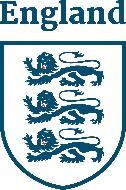 TEAM ENGLAND BOAT ANGLING APPLICATION FORM
This application is for consideration as a member of a Team England Boat Angling teams.FAILURE TO COMPLETE THIS SECTION WILL RESULT IN YOUR APPLICATION BEING REJECTEDProvide the following detail for all your competitive angling /casting during the past 12 months, chronologically until table complete (if applicable).
Detail of past results representing EnglandDetails of any other results you would wish the Selectors to note:
Notes:
1. By signing this form you are consenting to this application being photocopied and shared by Angling Trust to any Marine Selectors required.
2. Any falsification of information supplied in this application will not be viewed favourably by the Selectors and may lead to the application being discounted.
3. You, your nominated referee, or any match organisers may be contacted by any Selector to clarify information provided.
4. In the event no or limited sponsorship is available, applicants must be prepared to meet all their costs.
5. In the event of successful applicants obtaining their own sponsorship, the Team England Manager & the Angling Trust Competition team must be informed immediately.Applicants Signature: _______________________________________   Parent/ Guardian Signature (if under 18 years of age): _______________________________________ Date: __________________                                                          Return completed forms to: Kelly Latimer, Angling Trust, The Old Police Station, Wharncliffe Road, Ilkeston, Derbyshire.  DE7 5GF or by email; kelly.latimer@anglingtrust.net  
Deadline for applications:  Friday 1st March 2024
  Application forms are received after these dates will not be considered for selection.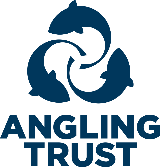 Title:Forename:Forename:Surname:Surname:Full Address with Post Code:                                                                                                                   Full Address with Post Code:                                                                                                                   Full Address with Post Code:                                                                                                                   Full Address with Post Code:                                                                                                                   Full Address with Post Code:                                                                                                                   Email Address:Email Address:Email Address:Email Address:Date of Birth:Telephone No (Mobile):           Telephone No (Mobile):           Please circle which team(s)/event you would like to be considered for:Please circle which team(s)/event you would like to be considered for:World Boat:                 Seniors                                       Youth (U21)     Home Boat:                  Seniors        World Big Game:         Seniors   World Club Boat:         SeniorsName of Club (World Club Boat Only):World Boat:                 Seniors                                       Youth (U21)     Home Boat:                  Seniors        World Big Game:         Seniors   World Club Boat:         SeniorsName of Club (World Club Boat Only):World Boat:                 Seniors                                       Youth (U21)     Home Boat:                  Seniors        World Big Game:         Seniors   World Club Boat:         SeniorsName of Club (World Club Boat Only):Member of which Club(s) :Member of which Club(s) :Angling Trust Membership Number: (MUST BE PROVIDED)Angling Trust Membership Number: (MUST BE PROVIDED)What forms of boat angling are you conversant with: What forms of boat angling are you conversant with: On average how often do you fish:On average how often do you fish:Do you receive any sponsorship for angling? 
 If so, please give brief details:Do you receive any sponsorship for angling? 
 If so, please give brief details:Full name and telephone number of a personal sea angling referee:Full name and telephone number of a personal sea angling referee:Please tell us if you have any illnesses or disabilities we need to be aware of:Please tell us if you have any illnesses or disabilities we need to be aware of:a)  Dateb)  Competition Titlec) Venued) No of boatse) Boat placing / No on boatf)  Overall placing / Total number of Competitors.g)  How event was the event scoredh).Type of Angling  
DateCompetitionVenueFinal PlacingComments (Daily results etc)a)    Dateb)     Competition Titlec)      VenueNo of boatse) boat placing / No on boat f)  Overall placing / Total number of Competitorsg)    How event was scoredh)  Type of AnglingHave you competed as a member of a team in the last year; if so, name of team(s):Have you competed at the particular venue(s) the competitions will be held on? if so, please give details:Within this space provided, state why you should be selected.Have you, or are you prepared to purchase, the official clothing/uniform, and will you wear it when required?YesNoSports persons are occasionally subjected to testing for prohibited drugs / banned substances, are you content to undergo such test? If you are taking any prescribed medication, you will need to provide a Therapeutic Use Exemption for any medication on the WADA prohibited list.YesNoThere may be times when details of invitation matches are received; do you wish to be contacted for consideration?YesNoI confirm the information within this application is correct and if selected I agree to abide by the Code of Conduct published by the Angling TrustYesNo